Конспект непосредственно-образовательной деятельностидля детей младшей группы (3-4 года)Образовательная область «Речевое развитие» с использованием игровых технологий (дидактическая, пальчиковая и словесная игра)Тема: "Дикие животные наших лесов"Цель:  Сформировать у детей представление о том, что быть аккуратным и опрятным, значит быть здоровым и красивым.  Задачи:Расширять представления детей о диких животных;Развивать умение детей отвечать на вопросы; Развивать дидактическую речь, умение отгадывать загадки; Совершенствовать умение детей употреблять в речи прилагательные, обозначающие названия животных;  Формировать навыки детей чётко произносить слова и отдельные фразы.Оборудование: Иллюстрации с изображением диких животных;Предварительная работа:Чтение С. Михалков "Лесная академия".Словарная работа: активизировать в речи детей слова  (дикий, животное, ёж, мыло, мочалка, полотенце, умывание, расчёсывание); Ход мероприятияЧтение стихотворения А.Блока «Зайчик» Хмурая, дождливая 
Наступила осень, 
Всю капустку сняли, 
Нечего украсть. 

Бедный зайчик прыгает 
Возле мокрых сосен, 
Страшно в лапы волку 
Серому попасть… Родители:  О  ком шла речь в этом стихотворении? (О зайце и волке). Эти животные дикие или домашние? Ребёнок:  Дикие. Родители.:  Почему мы их называем дикими? Ребёнок:  Потому что они живут в лесу. Родители:  Какие ещё животные живут в лесу?Варианты ответов детей.Дидактическая игра "Кто живёт в лесу"(Цель: развивать речь, отгадывать загадки, закреплять знания о диких животных, их внешнем виде и повадках.)Ход игры: Родители  читают стихотворение-загадку, ребёнок отгадывает ему показывают животное.Родители загадывают загадки:1. Кто в берлоге до весны Днём и ночью видит сны?Ребёнок:  Медведь.Родители:  Медведь какой? (Большой, лохматый, дикий) Родители:  А как называется его дом?  Ребёнок:  Зимой - берлога, а летом - весь лес.2. Белый, ушастый по лесу шастал,     Путал следы от рыжей беды Ребёнок:  Заяц.Родители:  Расскажи  заяц, какой? Ребёнок: Маленький, трусишка, любит морковку. Зимой - белый, а летом - серый.Родители:  А есть ли домик у зайца и как он называется?Ребёнок: Зайчата растут в гнезде, в высокой травке. А когда они вырастают, живут в лесу. 3. Зубы остры, лапы быстры,     Хвост пушистый     Чтобы не было беды     Путай заинька следы. Ребёнок: Лиса.Родители:  Лиса какая?Ребёнок: Хитрая, рыжая. У неё пушистый хвост и острые зубы. Родители:  Как называется домик лесы? Ребёнок: Нора.4. Серый, зубастый      По полю рыщет     Телят, ягнят ищет. Ребёнок: Волк.Родители:   Волк какой? Ребёнок:  Серый, голодный, зубастый, дикий.Родители:  Как называется его дом? Ребёнок: Логово.5. Колобок не сказочный     Колобок загадочный     Очень он похож на ёлку      Только серые иголки. Ребёнок: Ёж.Родители.:  Ёж какой? Ребёнок: Колючий, маленький, с короткими лапками.Родители: - А где он живёт? Ребёнок: В ямках.Родители: Ты молодец! Ответил на все вопросы. Посмотри, сколько животных у нас появилось! Давай теперь наши пальчики поиграют.  Пальчиковая игра "Зайка и ёжик"(Цель: формировать у детей основы речевой моторики на основе пальчиковых игр)Словесная игра "Доскажи словечко" (Цель: расширить словарный запас воспитанников, формировать навык образования уменьшительно-ласкательных существительных)У мамы волчицы... кто? (волчонок)У мамы лисы... кто? (лисёнок)У мамы медведицы... кто? (медвежонок)У мамы зайчихи... кто? (зайчонок)У мамы ежихи... кто? (ежонок)У мамы бельчихи... кто? (бельчонок)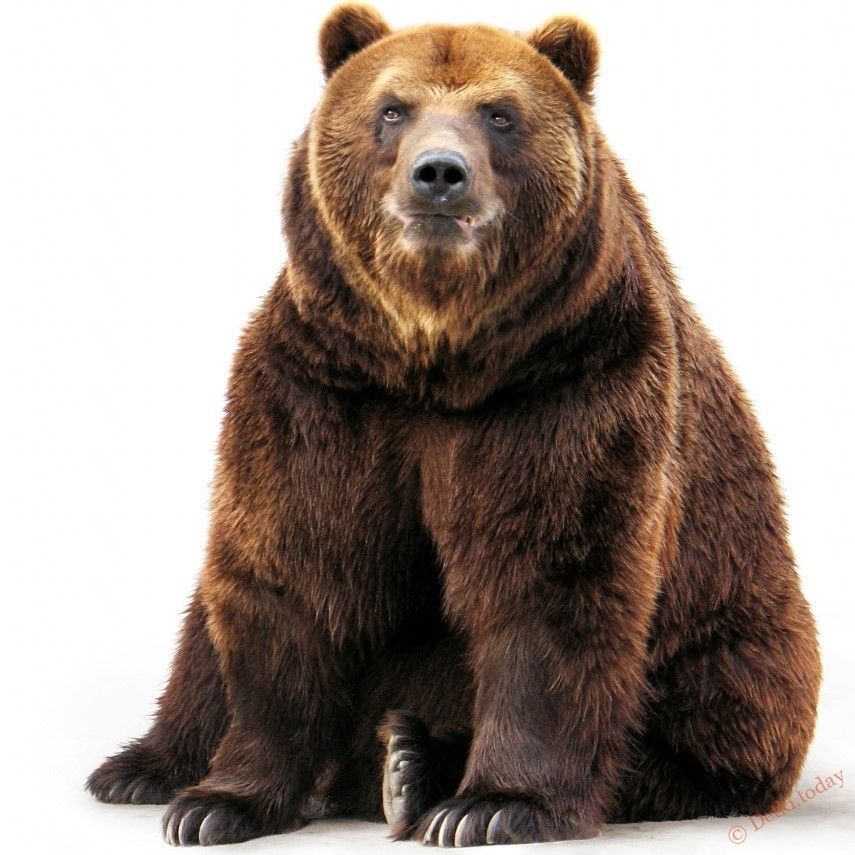 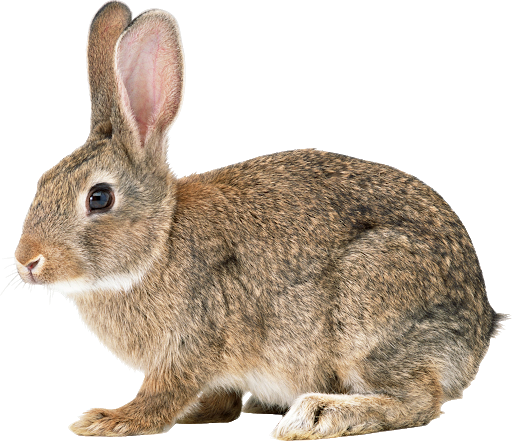 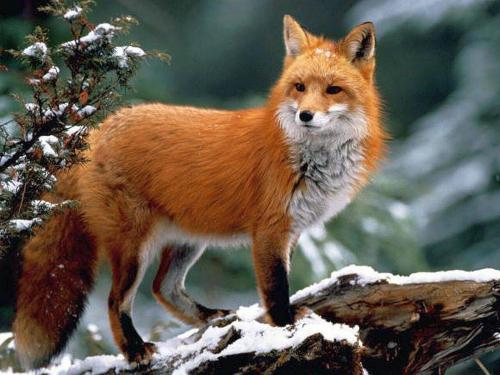 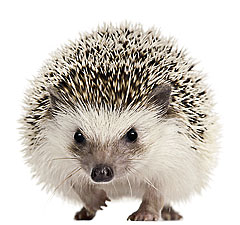 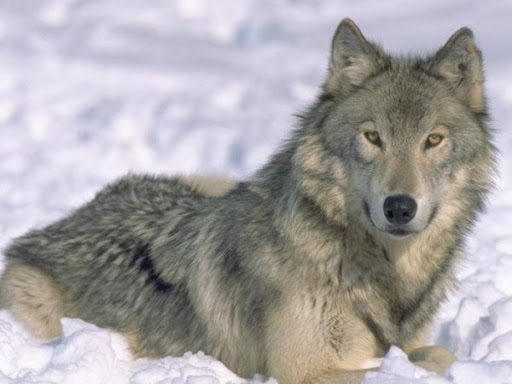 СловаДвиженияЗайка ушки на макушкеОбе руки у висковСкачет, скачет на опушке, обе руки на уровне грудиА за ним колючий ёжикпальцы "заборчиком"Шёл по травке, без дорожек. «ходьба» пальчиками.